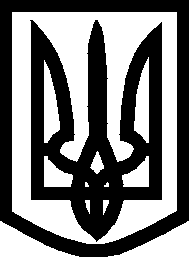 ​УКРАЇНА​ВИКОНАВЧИЙ КОМІТЕТ​МЕЛІТОПОЛЬСЬКОЇ МІСЬКОЇ РАДИ​Запорізької областіР О З П О Р Я Д Ж Е Н Н Яміського голови08.01.2020                                                                                             № 3-рПро створення комісії з питань безоплатної передачі майна ТОВ «Комбінат шкільного харчування» до комунальної власності територіальної громади м. Мелітополя Керуючись статтями 42, 50 Закону України «Про місцеве самоврядування в Україні», на виконання рішення 53 сесії Мелітопольської міської ради Запорізької області VII скликання від 24.12.2019 № 3/3 «Про надання згоди на безоплатне прийняття до комунальної власності територіальної громади м. Мелітополя майна ТОВ «Комбінат шкільного харчування»ЗОБОВ’ЯЗУЮ: Створити комісію з питань безоплатної передачі від ТОВ «Комбінат шкільного харчування» до комунальної власності територіальної громади
м. Мелітополя на баланс управління освіти Мелітопольської міської ради Запорізької області з правом оперативного управління майна, що розташоване в їдальнях закладів освіти у м. Мелітополі, згідно з додатком 1.Комісію згідно з додатком 1 здійснити безоплатну передачу майна відповідно до п. 1 цього розпорядження від ТОВ «Комбінат шкільного харчування» до комунальної власності територіальної громади м. Мелітополя на баланс управління освіти Мелітопольської міської ради Запорізької області з правом оперативного управління.Створити комісію з питань безоплатної передачі від ТОВ «Комбінат шкільного харчування» до комунальної власності територіальної громади
м. Мелітополя на баланс Мелітопольської загальноосвітньої школи І-ІІІ ступенів № 24 Мелітопольської міської ради Запорізької області з правом оперативного управління майна, що розташоване в їдальні Мелітопольської загальноосвітньої школи І-ІІІ ступенів № 24 Мелітопольської міської ради Запорізької області, згідно з додатком 2.2Комісію згідно з додатком 2 здійснити безоплатну передачу майна відповідно до п. 3 цього розпорядження від ТОВ «Комбінат шкільного харчування» до комунальної власності територіальної громади м. Мелітополя на баланс Мелітопольської загальноосвітньої школи І-ІІІ ступенів № 24 Мелітопольської міської ради Запорізької області з правом оперативного управління.У разі відсутності будь-кого з членів комісії, участь у роботі комісії можуть брати особи, які виконують їх обов’язки за наказом або дорученням.ТОВ «Комбінат шкільного харчування», управління освіти Мелітопольської міської ради Запорізької області, Мелітопольську загальноосвітню школу І-ІІІ ступенів № 24 Мелітопольської міської ради Запорізької області скласти та затвердити відповідні акти прийняття–передачі, відобразити відповідні господарські операції в бухгалтерському обліку.Контроль за виконанням цього розпорядження залишаю за собою.Секретар Мелітопольської міської ради                              Роман РОМАНОВПерший заступник міського голови з питань діяльності виконавчих органів ради                                                 Ірина РУДАКОВАДодаток 1до розпорядження міського головивід 08.01.2020 № 3-рСклад комісіїчлени комісії:_________________________________________Начальник управліннякомунальною власністю                                                        Дмитро КОТЛОВДодаток 2до розпорядження міського головивід 08.01.2020 № 3-рСклад комісіїчлени комісії:____________________________________________Начальник управліннякомунальною власністю                                                   Дмитро КОТЛОВЩербаков Олександр Валерійович -заступник міського голови з питань діяльності виконавчих органів ради, голова комісії;Половинець Надія Володимирівна -директор ТОВ «Комбінат шкільного харчування»;Котлов Дмитро Геннадійович -начальник управління комунальною власністю Мелітопольської міської ради Запорізької області;Щербак Ірина Анатоліївна -начальник управління освіти Мелітопольської міської ради Запорізької області;Новосьолова Ольга Анатоліївна -головний бухгалтер централізованої бухгалтерії управління освіти Мелітопольської міської ради Запорізької області.Щербаков Олександр Валерійович -заступник міського голови з питань діяльності виконавчих органів ради, голова комісії;Половинець Надія Володимирівна -директор ТОВ «Комбінат шкільного харчування»;Котлов Дмитро Геннадійович -начальник управління комунальною власністю Мелітопольської міської ради Запорізької області;Гарабажій Ірина Миколаївна -директор Мелітопольської загальноосвітньої школи І-ІІІ ступенів № 24 Мелітопольської міської ради Запорізької області;Нікуліна Світлана Миколаївна -головний бухгалтер Мелітопольської загальноосвітньої школи І-ІІІ ступенів № 24 Мелітопольської міської ради Запорізької області.